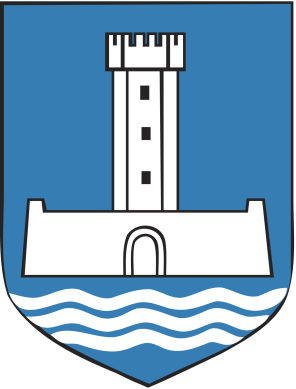 JÄRVAMAA ARENGUSTRATEEGIA 2019–2035+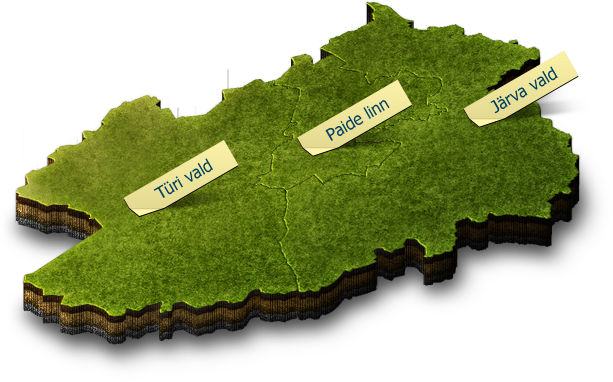 Arengustrateegia koostamisestJärvamaa arengustrateegia koostas Järvamaa Omavalitsuste Liidu tellimusel Järvamaa Arenduskeskus, kes on osalenud peaaegu kõigi maakonna arengukavade, strateegiate ja planeeringute koostamisel, mitmeid neist ise juhtinud. Järvamaa Arenduskeskuse eestvedamisel valmis ka 2006. aastal Eestis unikaalne arengulepe. Arvestades eelnevaid kogemusi ja tugevat kontaktvõrgustikku, otsustas arenduskeskus maakonna arengukava koostamist eest vedada põhimõttel, et protsessi eestvedajad oleksid hiljem ka strateegia elluviijad ja rakendajad. See tagab protsessi järjepidevuse. Kui strateegiliste dokumentide koostamine ostetakse n-ö lihtsalt sisse, justkui oleks strateegiline planeerimine meie igapäevaelust midagi eraldiseisvat, kipub järjepidevus katkema.Järvamaa arengustrateegia disainerid ja eestvedajad on SA Järvamaa Arenduskeskuse juhatuse liige Katrin Puusepp ja konsultant Maiko Kesküla.Kokku toimus neli suuremat juhtgrupi kogunemist ja üle 30 nõukojakoosoleku, milles osales üle saja inimese. Eri valdkondade nõukodadesse kutsuti valdkonna aktiivsemaid tegijaid põhimõttel, et kaasatud inimesed suudaksid ka strateegia ellu viia.  Arengustrateegia ülesanneMaakonna arengustrateegia koostamise sõlmküsimuseks kujunes strateegia elluviimine ja rakendatavus. Kes peaks vastutama strateegias sisalduvate muutuste elluviimise eest? Kas vastutajaks on üksnes Järvamaa Omavalitsuste Liit või ka teised partnerid ja osapooled? Kuidas peaks toimuma tegevuste ja muutuste koordineerimine ja elluviimine maakonna tasandil? Kes ja kuidas loob strateegilist ideed, teadmistepõhisust, hindamist ja tagasisidet arengustrateegilistele eesmärkidele ja tegevustele?Neile küsimustele tuli vastata juba enne strateegia koostamise alustamist, sest sellest sõltus suuresti kogu strateegia raamistik ja mahukus. Pole mõtet kulutada aega, energiat ja raha dokumendile, mida keegi omaks ei pea või mille elluviimise eest keegi ei vastuta. Ühtlasi leidsime, et pole mõtet luua ka deklaratiivseid arengu juhtpõhimõtteid, visioone ja missioone, kui nende järgimine ja rakendatavus on jäetud saatuse hooleks. Arvesse tuleb võtta ka asjaolu, et maakondlik arengustrateegia pole maakonna ainus strateegiline juhtdokument. Igal omavalitsusel on oma arengukava, lisaks on koostatud maakonna tasandil ka mõned valdkondlikud arengukavad (sport, turvalisus, noorsootöö) ja lõpuks juhindume oma arengutes ka suurest hulgast riiklikest arengudokumentidest, mis on valdkondlikult üpris spetsiifilised ja annavad põhisuunised kenasti kätte. Milline on siis maakondliku arengustrateegia ülesanne?Leidsime, et sisuliselt vajame maakonna strateegiat järgmistel põhjustel:Strateegilise idee (mõtestatud arengu) ehk regionaalse innovatsiooni ja muutuste esilekutsumiseks, sealhulgas maakonna väärtuste ja identiteedi määratlemiseks ja levitamiseks – intellektuaalne ja mõtestatuse tasand. Kuna omavalitsuste ees seisvate probleemide koos lahendamine on tõhusam ja efektiivsem, siis kvaliteetsema ja kättesaadavama avaliku teenuse pakkumiseks – omavalitsuste teenuste tasand.Ühistegevuste ja maakonnaüleste projektide ning investeeringute planeerimiseks ja elluviimiseks – maakonna ühisprojektide tasand. Eeskosteks ehk ühiste huvide kaitsmiseks ja esindamiseks – maakonnavälise koostöö tasand.Vt joonis 1.Nende ülesannete täitmiseks tuleb teha järgmist:Kõige olulisem on kirjeldada ja kokku leppida, kes ja kuidas maakondlikul tasandil arenguplaane seab ehk kust tulevad arenguideed, teadmistepõhisus, andmekogumine ja analüüs ning kuidas arenguprioriteetides kokku lepitakse. Maakondliku arengustrateegia koostamine peab olema pidev protsess. Tuleb luua arengustrateegia koostamise ja elluviimise struktuur, mis põhineks maksimaalselt olemasolevatel koostöövormidel. Tuleb luua ühine inforuum ja sõnastada selleks vajalikud formaadid, infokanalid ja meetodid. Arengustrateegia koostamise protsessSeadsime eelneva saavutamiseks arengustrateegia koostamisele tingimused: Strateegia peavad koostama selle elluviijad.Strateegia koostamine ja selle juhtimisstruktuur peavad ühtima elluviimise ja selle juhtimisstruktuuriga.Strateegia tuleb koostada võimalikult palju oluliste osapoolte ja isikute vahelises koostöös, et tekiks motivatsioon tegevustesse panustada.Kuna maakonna tasand kipub olema kaugem ja abstraktsem, on vaja hoida strateegia sisu lihtne, konkreetne ja hästi praktiline, et võita inimeste tähelepanu ja haakumist. Esialgu peab tegelema praktiliste ja käegakatsutavate eesmärkidega. Kui koostöö ja arengustrateegia organisatsioon on käivitunud, siis on võimalik ka keerukamaid ja mitmetahulisi probleeme lahendada. Organisatsiooni all mõtleme mitteformaalset organisatsiooni, milles kohalikud omavalitsused, omavalitsuste liit, arenduskeskus ja mitmed partnerid moodustavad kokku strateegiat loova ja ellu viiva võrgustiku. Täpsem kirjeldus allpool.Joonis 1Eelnevale toetudes pidasime kõige otstarbekamaks luua nõukodadest ümbritsetud juhtgrupp, kes tegeleks nii strateegia koostamise kui ka elluviimisega. Juhtgruppi kuuluvad omavalitsuste juhid, volikogude esimehed, nõukodade eestvedajad ja Järvamaa Arenduskeskuse esindajad. Nõukojad on moodustatud 14 eluvaldkonna põhjal, tegelemaks igas valdkonnas oma arengueesmärkide ja probleemide lahendamisega. Juhtgrupp tegeleb valdkonnaüleste küsimuste ning strateegia loomise ja eestvedamisega. Nõukodade arv ega valdkonnad pole lõplikud. Neid võib kujundada vastavalt vajadusele ja võimekusele.Strateegia koostamise ja elluviimise seisukohalt seadsime nõukodadele keskse rolli. Nõukoja ülesandeks on olla nii oma valdkonna strateegia loomise platvorm (sh teiste osapoolte kaasamiseks) kui ka strateegiat ellu viiv juhtgrupp, kes vajadusel teeb ise või heas mõttes „nügib“ muudatusi, mis on valdkonna arenguks vajalikud. Seadsime igale nõukojale arengustrateegia koostamiseks täpsema lähteülesande ja koostasime juhendmaterjali. Väga oluline on märkida, et nõukodade lähteülesandesse oli strateegia ellu viimise ülesanne kohe sisse kirjutatud. Inimesed tulid teadmisega, et see, mida nad strateegiat koostades kirja panevad, tuleb neil endil ka ellu viia. Seejärel saatsime iga valdkonna aktiivsematele eestvedajatele üleskutse osaleda nõukodades.  Moodustasime aktiivsematest inimestest väiksemad tuumikud, keda juhendasime ja nõustasime, kuidas nõukodade koosolekutel strateegiat koostada. Viibisime ka ise koosolekutel, vajadusel viisime neid ise läbi. Toimima hakkas kümme nõukoda, kokku oli 30 kohtumist ning nõukodade töös osales sadakond inimest. Pelgasime, et maakonna tasand võib jääda abstraktseks ja kaugeks, aga inimeste osalemise aktiivsus näitas midagi muud. Valdkonnaga seotud inimesed tulid hea meelega kohtumistele, tekkisid elavad ja sisukad arutelud, infovahetus ja inspireeriv õhkkond. Järvamaa väärtusedJärvamaa arengut edasi viivateks väärtusteks on:Joonis 2. Väljendab peamisi strateegia aruteludes väljatulnud ühiseid väärtusi. Need on aluseks maakonna identiteedi, visiooni ja strateegiliste valikute tegemisel.Järvamaa visioonJärvamaa on ärksate Eestimaalaste elu – ja kohtumispaik, kus katsetatakse ja luuakse uusi koostööformaate ja näidatakse selles osas teed tervele Eestile. Strateegilised väljakutsed ja rõhuasetusedJärgmise viieteistkümne aasta jooksul seisab Järvamaa silmitsi järgmiste keerukamate väljakutsetega: Rahvastiku vähenemine ja vananemine – probleemiks on eelkõige tööealise elanikkonna oluline vähenemine, mis mõjutab omakorda ettevõtlust ja investeeringukeskkonda. Juba nüüd on Järvamaal suur puudus nii spetsialistidest kui ka lihtsamate tööde tegijatest. Inimeste nappus kimbutab ka koole ja riigiasutusi. Sellest tulenevalt peab üha enam mõtlema, mida saame siia elama asunutele pakkuda ja kuidas selle väärtuspakkumisega sihtgruppideni jõuda, olgu siin- või sealpool riigipiiri. See tähendab, et vajame ka läbimõeldud plaani, kuidas võõrkeelsele tööjõule paremaid elamis- ja töötingimusi luua ning kuidas soodustada nende Järvamaale elama asumist. Et maakonda asuks elama uusi inimesi, muutub üha olulisemaks:inimeste väärtustamine ning arengu- ja õppimisvõimaluste loomine;kogukondlikud sidemed ja suhted, sh kogukonnakeskused, mis aitaksid uutel inimestel kiiremini kohaneda;elamistingimused ja võimalus oma kodu luua. Seoses Järvamaa elamufondi vananemise ja kinnisvara arenduse puudumisega on noortel paiguti üüripindade leidmisel või kodu rajamisel probleeme. Kuidas seda olukorda muuta, on oluline strateegiline küsimus. noorte sidumine kogukondlike tegevustega, enne kui nad kõrgkooli lähevad. Juured tähendavad suhteid. Kui noortel puuduvad väljaspool kooli ja kodu täiskasvanutega suhted, siis ei soovi nad siia ka tagasi elama tulla. Haridusuuenduste rakendamine – sellest sõltub, kui hästi läheb lastel hilisemas elus ja kui palju ettevõtlikke noori pöördub tagasi kodukohta väärtust looma.  Järvamaa võiks välja paista eduka haridusuuenduste katsetajana, see toetaks ja tugevdaks maakonna kuvandit lastega perede hulgas ja näitaks meid haridusest ja õppimisest lugu pidava maakonnana. Tehnoloogia areng – tehnoloogia on muutnud ja muudab ühiskondlikku korraldust. Kuidas tehnoloogia positiivseid muutusi ühiskonnas paremini ära kasutada? Kaugtöökohtadest üksi on vähe. Tehnoloogia kasutamine ja rakendamine peaks looma meie ettevõtetele ja asutustele suuremat lisandväärtust, peaksime olemasolevat tehnoloogiat ja digitarkust töökohtadel rohkem rakendama. Uus majandus ja targad töökohad – oleme traditsioonilise ettevõtluse maa. Samas teame, et noori paeluvad targad töökohad, start-up’id, infotehnoloogia ning uus lähenemine nii töö sisule kui ka korraldusele ehk juhtimisele. Kuidas töö paindlikkust ja inimesekesksust arendada ja traditsioonilise lähenemisega tasakaalustada, on Järvamaa ettevõtluskeskkonna peamine arenguküsimus. Asukoht – mõni märgitud tugevus võib osutuda siinse ettevõtluskeskkonna nõrkuseks, näiteks käiakse Järvamaalt suuremaid sisseoste tegemas ja paremaid teenuseid tarbimas Tallinnas, Tartus, Rakveres või Viljandis (sõltuvalt sellest, millises maakonna otsas elatakse). Meie asukoht Eesti keskel saab tugevuseks siis, kui siin korraldatakse üle- Eestilisele kliendile loodud sündmusi ja külastusobjekte. Tuleb arvestada, et asukoht mõjutab ka kohalikku turgu kui väga sageli konkureeritakse siinsete teenuste ja toodete pakkumisel ka suuremate keskustega. Maakonna identiteet ja lugu – Järvamaal on väga rikkalik ajalugu ja kultuuripärand. Ühtlasi leidub siin piisavalt palju heas mõttes hulle aktiviste, kes on korda saatnud terve Eesti jaoks märgilise tähtsusega ettevõtmisi (Valgehobusemäe suusa- ja puhkekeskus, A. H. Tammsaare muuseum Vargamäel, Järva-Jaani vanatehnika varjupaik, Põhjaka mõis, Türi lillelaat, Paide teater, Wabalinna maja ja arvamusfestival on vaid mõned neist). Maakonna strateegia vaatenurgast on oluline küsimus, kuidas see pilt siduda üheks terviklikuks maakonna identiteediks – looks ja väärtusteks? Kuidas rakendada tugevad ettevõtmised paremini kogu maakonna hüvanguks?Järvamaa koostöövõrgustik ja selle juhtimineJärgnevalt väljapakutud koostöömudeli tuumaks on regionaalne innovatsioonisüsteem.  See tähendab keskkonda, kus toimub tegevuse mõtestamine sh nii olukorra hindamine, lahenduste leidmine kui ka muutuste elluviimine. Muutuste elluviimine eeldab nendes kokkuleppimist ja see omakorda lahenduskäikude loomisel kaasa rääkimist. Näiteks kui soovime, et kümne aasta pärast oleks Järvamaa elanike keskmine haridustase kõrgem kui täna, vajame me selleks laiapõhjalist kokkulepet, millesse panustaksid nii kohalikud omavalitsused, Töötukassa, haridusasutused, arenduskeskus, täiskasvanute koolitajad jpt. Järvamaa koostöömudeli ülesandeks on luua sellised eeldused, et erinevad osapooled leiaksid ühiseid lahendusi, mõtestaksid oma tegevust sellest lähtuvalt ja motiveeriksid üksteist muutusi ellu viima. Kokkuvõttes tekiks ühine inforuum, arenguformaadid, jagatud „tööriistakastid“ ja motivatsioon rasketes olukordades hakkama saada. Koostöövõrgustiku keskmes on valdkondlikud nõukojad ja strateegiline juhtgrupp. Nõukojad ongi maakondliku strateegia loomise keskpunktiks. Nõukoja liikmeteks on nõukoja valdkonna suuremad eestvedajad ja valdkonna huvilised. Oodatud on kõik, kes soovivad kaasa mõelda ja panustada. Nõukoja ülesandeks on luua osalejatele inspireeriv keskkond lahenduste loomiseks ja nende elluviimiseks. See vajab hästi läbimõeldud ja sisukat nõukoja töökorraldust. Selle sisukuse ja nõukoja eestvedajate motiveerimise eest vastutavad arengumudeli järgi Järvamaa Arenduskeskus ja Järvamaa Omavalitsuste liit. Joonis 3. Sellel joonisel on lühidalt kirjeldatud kõikide olulisemate osapoolte rollijaotusJoonis 4. Järvamaa koostöövõrgustiku vastutusahelNõukoja peamised ülesanded (ideaalis):Ühise inforuumi loomine valdkonnas tegutsevatele ja valdkonnaga seotud inimestele. Selleks korraldab nõukoda:valdkonnas tegutsevate inimeste regulaarseid kokkusaamisivaldkonnaga seotud osapoolte kaasamist neid puudutavates küsimusteskohtumisi partneritega ja eestkostetvõimalusel valdkonna arengupäevi – seminare, konverentse, koostööfoorumeid ühiste infokanalite ja digitaalsete töökeskkondade sisseseadmist. Valdkonna strateegiline planeerimine, ühisosa leidmine ja selle sõnastamine. Tegevuskava koostamine ja tulemuste hindamine.Oma valdkonna kohta andmete kogumine ja nende analüüsimine.Valdkonnas pakutavate teenuste ja tegevuste hindamine, hindamissüsteemi puudumisel selle loomine. Nõukoja tuumiku ülesandeks on korraldada nõukoja tööd, planeerida tegevusi ja ülesandeid. Tuumiku vahel on jagatud vastutus nõukoja toimimise eest. Nõukoja eestvedaja  ülesandeks on korralda nõukoja omavahelist infovahetust, kokkusaamisi ja ühisüritusi; osaleda juhtgrupi töös, tagada valdkonna seotus ülejäänud strateegia tegevuste ja eesmärkidega. Ideaalis on eestvedaja osa- või täiskoormusega palgaline töötaja, kes võtab vastavalt koormusele enda kanda valdkonna arendustegevuste elluviimise.  Strateegia juhtgrupi ülesandeks on tegeleda strateegiaga tervikuna, sh valdkondadeüleste teemadega; näha valdkondade vahelisi seoseid ja aidata luua eri valdkondade inimesi ja töötajaid hõlmavaid tegevusi. Juhtgrupi ülesanded:Strateegia uuendamine ja kaasamise korraldamine kord aastasStrateegilise koostöövõrgustiku kontseptsiooni ja sisulise korralduse kujundamine: kõik see, kuidas maakonda strateegiliselt juhitakse, mõtestatakse, muutusi juhitakse ja ellu viiakse. Strateegiliste põhiprobleemide sõnastamine ja fookuse seadmine.Valdkonnaüleste tegevuste algatamine.Strateegia kommunikatsioon ja infovahetus.Järvamaa Omavalitsuste Liit – vastutab maakonna arengustrateegia ja koostöövõrgustiku toimimise eest. Tagab, et nõukodadel oleksid motiveeritud eestvedajad ja tegevuseks vajalikud ressursid. Järvamaa Omavalitsuste Liidu ülesanded:Strateegias kajastuvate otsuste ja valikute kokkuleppimine liidu ja KOV tasandil. Strateegia tegevustes osalemine ja vastutuse võtmine vastavalt võimalustele.Juhtgrupi töö korraldamine.Nõukodade eestvedajate leidmine ja motiveeriva keskkonna loomine.Nõukodade töö ja tegevuse toetamine vajalike ressurssidega (inimesed, raha, vahendid).Nõukodade eestvedajate ja tuumikliikmete koolitamine ja arendamine.SA Järvamaa Arenduskeskus – on arengustrateegia „sideaineks“, kes varustab kogu strateegilist protsessi vajalike teadmiste, oskuste ja nõustamisega. Järvamaa Arenduskeskuse ülesandeks on:Nõustada nõukodade juhte nõukodade töö korraldamises, sh kokkusaamiste formaatide osas ja strateegilise protsessi läbiviimisel.Nõustada juhtgruppi ja Järvamaa Omavalitsuste Liitu strateegia juhtimisel.Varustada protsessi vajalike koolituste, infomaterjalide, uuringute ja muude teadmiste/oskustega. Osaleda strateegia kujundamisel ja elluviimisel oma spetsialistide ja kontaktvõrgustike kaasabil (ettevõtlus, kodanikuühendused, ettevõtlik kool jne).Nõustada strateegia osapooli strateegiadokumendi koostamiselMaakonna koostöövõrgustiku arengumudelKoostöövõrgustiku arengumudeli all peame silmas iga valdkondliku nõukoja sisulist arenguloogikat. Selle järgi toimub planeerimisprotsess ja iga valdkonna üldine tegevusstrateegia.Maakonna koostöövõrgustiku arengumudel lihtsustab ja jagab koostööprotsessi kõige olulisemateks osadeks, mille keskmes on sisend. Ehk kui osapooled maakonna tasandi koostöösse reaalset ressurssi ei panusta, jäävad ära ka soovitud tulemused ja lahendused. Mudeli aluseks on visioon ja valdkonna väljakutsed/vajadused.  Tulemused on jagatud kolme tasandisse: Strateegiline tasand – koostöö peaks andma meile kõikide muutuste ja arengute lähtealuse – mõtestatuse, sihipärasuse ja järjepidevuse. Strateegiline planeerimine võtab palju energiat, see nõuab andmete kogumist, analüüsi, lahenduste leidmist, kokkuleppimist, metoodika valimist, tegevuskava koostamist jne. Selle töö intellektuaalset ja vaimset pingutust kiputakse alahindama. Vaimse mõtestamise ja planeerimise tulemused pole ka kohe nähtavad ja ilmnevad võibolla alles pikema aja vältel. Teenuste tasand – eeskätt on tegu avalike teenuste ühisosa realiseerimisega. Ehk kui teenust läbiv probleem või vajadus on maakondliku ulatusega ja läbiv kõigis kolmes omavalitsuses, tasub sellega ka maakonna tasandil koos tegeleda ja lahendusi leida. Eesmärk on avalike teenuste parem kättesaadavus ja kvaliteet. Ühistegevused – need tegevused või ühised ettevõtmised, mida otsustatakse maakonna tasandil koos teha. Need on ühisinvesteeringud, omavalitsustele või omavalitsuste liidule kuuluvad ühisasutused ja maakonna tähtsusega ettevõtmised, mida kõik toetavad. Koostöövõrgustiku arengumudeli loogika joonisJoonis 5. Selle mudeli järgi on iga valdkond läbimõeldud ja kirjeldatudNõukodade koostöö mudelidNõukodade arengu mudeldamisel lähtusime maakonna koostöövõrgustiku arengumudelist ja panime kogu arenguidee samasse mudelisse. Kuigi arengumudel on omamoodi lihtsustus, annab see kiiresti ja visuaalselt edasi selle, mida igas valdkonnas maakonna tasandil teha soovitakse. Millised on koostööformaadid, sisend, vajadused ja visioon. Mudel on juhiseks igale nõukojale, et koostada täpsem tegevuskava ja ajaplaan. KultuurElukestev õpeNüüdisaegse õpikäsituse põhimudel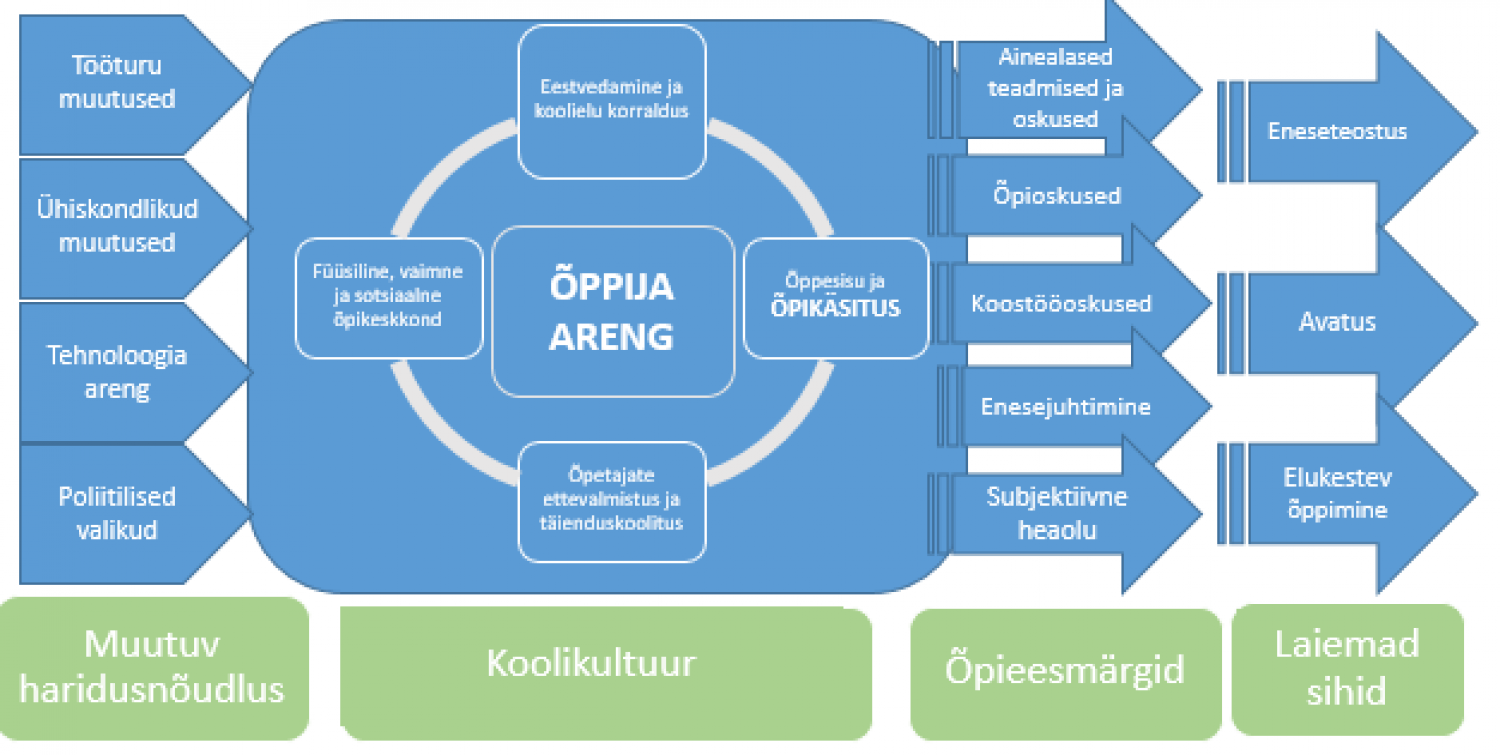 Joonis 6. Õpikäsitus, selle muutumise põhjused, muutumist toetavad tegurid koolikultuuris ning muutuste eesmärgid ja laiemad sihid. Allikas: Haridus- ja teadusministeerium. SotsiaalvaldkondNoorsootööNoorsootöö tegevusmudel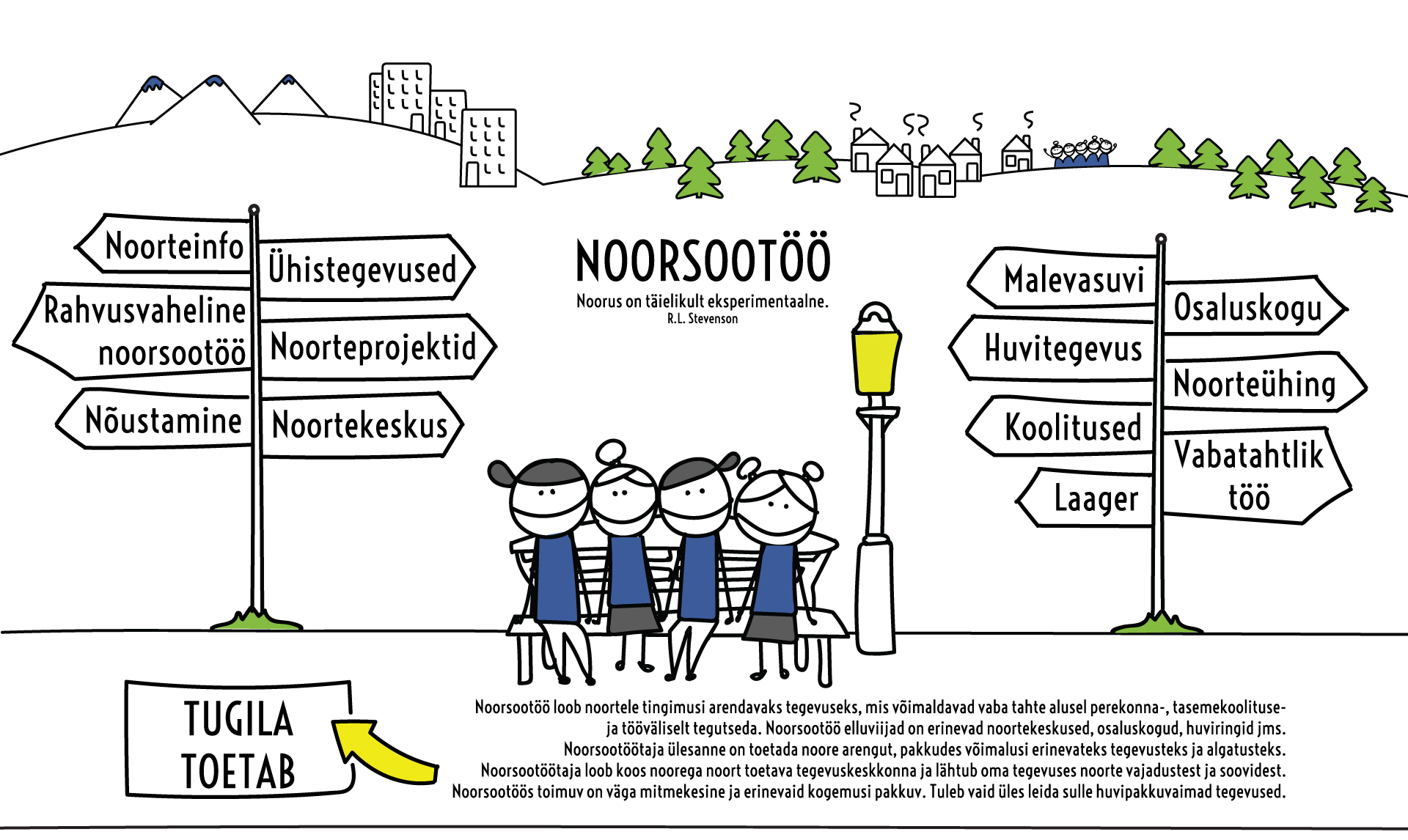 Joonis 8. Noorsootöö tegevusmudel. Allikas: Noorte tugileTurvalisusKeskkondTurismRuum ja elamumajandusSportKodanikuühiskondEttevõtlus TerviseedendusÜhendusedTervishoidEttepanekud riigivalitsemiseleMaakondlik innovatsioonisüsteem, kohalike omavalitsuste teenuste keskne arendamine ja hindamissüsteem on ühendavad teemad enamike maakondades. Väiksemate keskustega maakondi ühendab sarnane vajaduste ja probleemide struktuur. Mõttekas oleks nende teemade käsitlus ühendada ja kaasata sellesse parim kompetents, mis meil Eestis ja miks mitte ka väljaspool Eestit saadaval. Lisaks ühisteemadele vajab maakondlik koostöövõrgustik riigi toetust eeskätt käivitusfaasis. Väiksemad regioonid vajavad keskset elamufondi uuendamise strateegiat. 2017 aastal avatud elamufondi arendamise toetus on vaid üks külg probleemi lahendamisest kuid ei ole pikemas perspektiivis jätkusuutlik. Ilma julge sekkumiseta jääb kinnisvara turg väiksemates regioonis veel pikaks ajaks vinduma ja noorte maapiirkonda elama asumist takistama. Teeme ettepaneku avada elamufondi arendamise strateegia arutelu koos tegevuskava ja strateegia valmimise tärminitega. Järvamaa rahvastiks kahaneb endiselt ca 500 inimese võrra aastas. See mõjutab endiselt negatiivselt pea kõiki eluvaldkondi. Rahvastikupoliitika, sisseränne, ühiskonna sidusus – need on teemad mille terviklikuks käsitlemiseks maakonna tasandil napib aega, energiat ja ka oskusi/teadmisi. Näeme tööjõuturul sündimas pigem isekujunevat sisserännet kui teadlikku ja juhitud rändeprotsessi. Kuidas kohaneda kahanemisega ja luua teadlikult juhitud sisseränne on keeruline küsimus paljudele Eesti omavalitsustele. Ühtlasi jääb selle teema juures paljud asjad seaduse kujundajatele ehk riigile. Teeme ettepaneku avada sellel teemal arutelu ja dialoog kohalike omavalitsuste ja riigi/valitsuse vahel, et luua konkreetne plaan ja meetmed rahvastikukriisiga tegelemiseks. Tarkade ja kõrgema lisandväärtusega töökohtade loomine Järvamaale.  Tarkade töökohtade ühtlasem jaotumine aitaks pääseda riigil keskmise sissetuleku lõksust, arendada teisi tõmbekeskusi ja tuua elanikele lähemale kõrgema lisandväärtusega tööd. Teeme ettepaneku jätkata riigiametite pealinnast välja kolimist ja töökohtade loomist maakondadesse. Mõistame, et see on vaid väike osa tervest kontseptsioonist, kuidas muutuda elukeskkonnana atraktiivseks targale tööjõule. Arengustrateegia uuendamineJärvamaa arengustrateegiat uuendatakse nõukodades aasta ringselt. Strateegia peab olema paindlik ja arvestama kiirelt muutuva ühiskonna kui ka strateegiat elluviivate osapoolte võimekuse ja motivatsiooniga. Nõukodade ja juhtgrupi tegevus toimub aastaringselt. Kord aastas (eeldatavalt kevadel)  korraldatakse valdkondadeülesed arenguseminarid ühisosa ja eesmärkide defineerimiseks. Arengustrateegia lahutamatuteks osadeks on Järvamaa kolme omavalitsuse arengukavad, arengu- ja eelarvestrateegiad. Järva maakonna arengustrateegia 2019-2035+ tegevuskava aastateks 2019-2022 kiidetakse heaks Türi Vallavolikogu, Paide Linnavolikogu ja Järva Vallavolikogu otsusega.Lisa. Järva maakonna hetkeolukorra kirjeldus